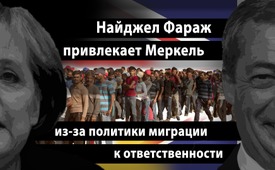 Найджел Фараж привлекает Меркель из-за политики миграции к ответственности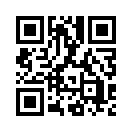 Британский парламентарий ЕС Найджел Фараж в своей речи перед парламентом ЕС привлекает немецкого канцлера Ангелу Меркель к ответственности за убытки и расходы для всего ЕС на основе своей миграционной политики. Но расплачиваться же будут снова немцы...Британский парламентарий ЕС Найджел Фараж считается ключевой фигурой в вопросе успешного результата по Брекситу на голосовании ЕС 23 июня 2016 года. Он известен по своему критическому отношению к ЕС и колким комментариям. В своей речи в парламенте ЕС 13 ноября 2018 года в Страсбурге он говорил прямо. За одну минуту он привёл к точке своё неприукрашенное мнение о миграционной политике немецкого федерального канцлера Ангелы Меркель. Фараж привлекает её к ответственности за безоговорочное открытие границ и имеющиеся вследствие этого убытки и расходы. Но, в конце концов, вся Германия будет призвана к ответственности, если речь идёт о расплате за последствия миграционной политики Меркель. 
Как бы сильно не спорили о стиле Найджела Фаража, но его речь всё-таки является достойным внимания голосом против общепринятого голоса политики и системных СМИ касательно миграционной политики. 

Теперь три выдержки из его речи:
«Госпожа Меркель, многие из моих, скептически настроенных к ЕС коллег, здесь сегодня освистали Вас, но, вероятно, они не должны были бы этого делать. Британцы должны были Вам аплодировать, так как без Вас мы никогда не имели бы Брексита, и за это я хочу Вас поблагодарить. Ваше «с этим мы справимся» вызвало огромную миграционную волну, массовый натиск через Средиземное море. Молодые мужчины различных культур, которые никогда не имели намерения здесь интегрироваться. Молодые мужчины, из которых никто не был действительно беженцем. Но мы посмотрели на это на референдуме по Брекситу и сказали: с этим ЕС, в котором всё больше доминирует Германия, мы не хотим иметь дела. И это совершенно понятно - мы не хотим платить цену за ошибки Меркель. У Вас была долгая успешная карьера, но Ваше опасное решение без всяких условий открыть все двери, было самым плохим решением послевоенного времени в Европе. Разве не настало время, чтобы Вы, наконец-то, признали свою неправоту? Разве не пора бы Вам извиниться перед всеми немцами и многими другими гражданами Европы и сказать: я сожалею о том, что причинила вам и о тех проблемах, которые будут оставаться на вас в течение многих грядущих десятилетий?»от Horst (hm)Источники:https://ddbnews.wordpress.com/2018/11/14/eil-nachricht-aus-frankreich/?fbclid=IwAR0A6ix5DT87iEAWrgEMKqOpk9BLhBChJr0MmlQZWxeywdMAEgndvMguT8A
https://www.youtube.com/watch?time_continue=1&v=eWSvFBLhamAМожет быть вас тоже интересует:#AngelaMerkel-ru - Ангела Меркель - www.kla.tv/AngelaMerkel-ruKla.TV – Другие новости ... свободные – независимые – без цензуры ...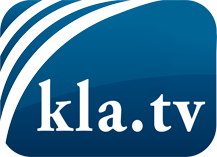 О чем СМИ не должны молчать ...Мало слышанное от народа, для народа...регулярные новости на www.kla.tv/ruОставайтесь с нами!Бесплатную рассылку новостей по электронной почте
Вы можете получить по ссылке www.kla.tv/abo-ruИнструкция по безопасности:Несогласные голоса, к сожалению, все снова подвергаются цензуре и подавлению. До тех пор, пока мы не будем сообщать в соответствии с интересами и идеологией системной прессы, мы всегда должны ожидать, что будут искать предлоги, чтобы заблокировать или навредить Kla.TV.Поэтому объединитесь сегодня в сеть независимо от интернета!
Нажмите здесь: www.kla.tv/vernetzung&lang=ruЛицензия:    Creative Commons License с указанием названия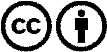 Распространение и переработка желательно с указанием названия! При этом материал не может быть представлен вне контекста. Учреждения, финансируемые за счет государственных средств, не могут пользоваться ими без консультации. Нарушения могут преследоваться по закону.